Дата проведения: 22.03.17г Тема: « Способы саморегуляции эмоционального состояния»Цель: развитие  и освоение способностей саморегуляции.Задачи: развить навыки формирования произвольного контроля, приобретение практического опыта оценки собственного психического состояния и поведения, опыта, саморегуляции, а также первичных навыков профилактики конфликтов. Ход проведения: В кабинете психологической разгрузки, для кураторов групп и педагогов проведён семинар- тренинг. Саморегуляция – это важная часть человеческой психики, и каждому человеку полезно ею владеть. Речь идет об управлении своим психическим и эмоциональным состоянием, и это, несомненно, очень полезное качество. Воздействуя на себя с помощью мыслительных образов, управляя дыханием или используя другие приемы, человек может довольно быстро «прийти в себя». Овладевали  навыками управления своим психоэмоциональным состоянием, которое достигается путем воздействия человека на самого себя с помощью силы слов (аффирмация), мысленных образов (визуализация), управления мышечным тонусом и дыханием. Приемы саморегуляции можно применять в любых ситуациях. Регуляция нервного напряжения и постоянный мониторинг уровня стресса должен осуществляться человеком постоянно и на сознательном уровне.Итак, как овладеть саморегуляцией? На завершающем этапе проведена релаксация «Полёт белой птицы» 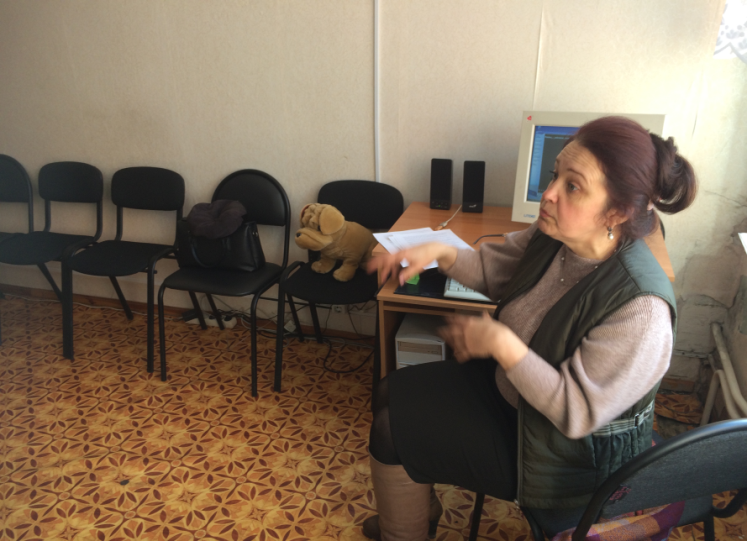 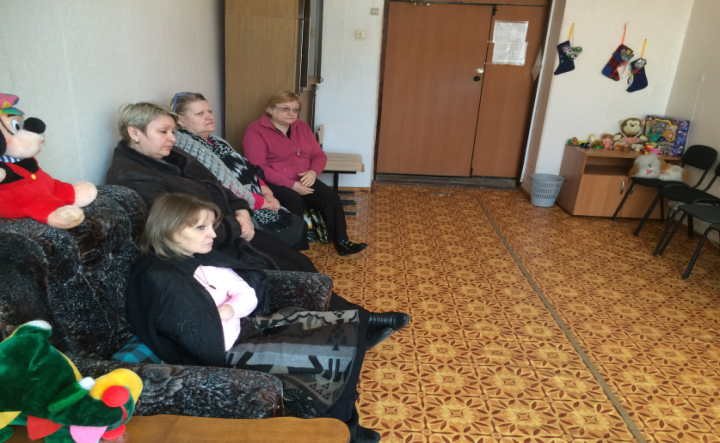 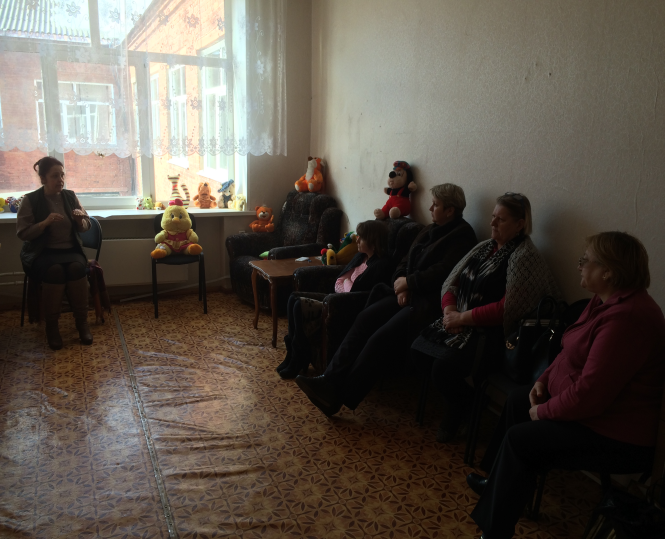 Количество, принявших участие  кураторов и педагогов 5Педагог-психолог _____  /___________________________________________________________________                 Подпись                                               ФИО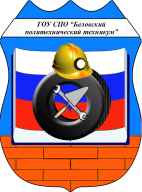 ДЕПАРТАМЕНТ ОБРАЗОВАНИЯ И НАУКИ КЕМЕРОВСКОЙ ОБЛАСТИ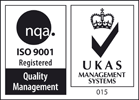 ДЕПАРТАМЕНТ ОБРАЗОВАНИЯ И НАУКИ КЕМЕРОВСКОЙ ОБЛАСТИГПОУ БлПТ4.2.3-09 Ф22ГПОУ БлПТПРОТОКОЛ семинара – тренинга для педагогов